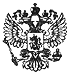 Федеральный закон от 29 июня 2015 г. N 191-ФЗ "О внесении изменения в статью 90 Уголовно-процессуального кодекса Российской Федерации"     Принят Государственной Думой 17 июня 2015 года     Одобрен Советом Федерации 24 июня 2015 года     Внести в  статью  90  Уголовно-процессуального  кодекса   РоссийскойФедерации (Собрание законодательства Российской Федерации,  2001,   N 52,ст. 4921; 2010, N 1, ст. 4)  изменение,  изложив  первое    предложение вследующей редакции: "Обстоятельства, установленные вступившим в законнуюсилу приговором,  за  исключением  приговора,  постановленного    судом всоответствии со статьей 226.9, 316 или 317.7  настоящего  Кодекса,   либоиным вступившим  в  законную  силу  решением  суда,  принятым  в  рамкахгражданского,  арбитражного  или  административного     судопроизводства,признаются   судом,   прокурором,   следователем,        дознавателем бездополнительной проверки.".Президент Российской Федерации                                  В. ПутинМосква, Кремль29 июня 2015 года